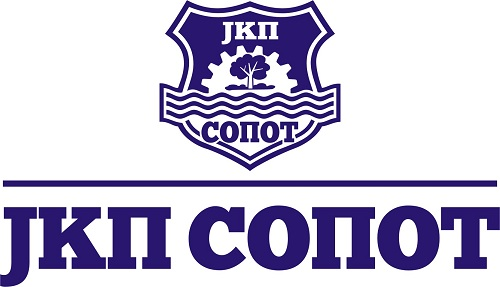 Кнеза Милоша  45a 11450 Сопот , Maт. Бр  07006888, ПИБ 100224435   t.r. 205-34718-15 Koмерцијална банка  или  160-379612-20  банка Интеса                                 Teл:  011 8251- 212 централа ,  факс : 011 8251-248office.jkpsopot@madnet.rsНа основу члана 63. Став 3 и члана 20. Закона о јавним набавкама                                                    („Сл.Гласник РС“број 124/2012,14/2015,68/2015. комисија за јавну набавку сачињава:ОДГОВОРЕ НА ПОСТАВЉЕНА ПИТАЊАПОТЕНЦИЈАЛНИХ  ПОНУЂАЧА у поступку јавне набaвке мале вредности– НАБАВКА ауто гума Молим Вас да нам у складу са ЗЈН, члан 63, став 2,одговорите на следећа питања:1.Који је захтевани мимимални број платана за позиције гума под следећим редним бројевима ваше техничке спецификације: 10,11,12,13,14,15,16.2.Молим Вас да наведете намену гума ( на којим се машинама монтирају) за следеће позиције . 12,13,19.У скалду са чланом 20. ЗЈН молим вас да потврдите пријем овог документа.ОдговорПозиција 10 – 8Позиција 11-12,Позиција 12- 12Позиција 13 -12Позиција12-12Позиција14- 12Позиција15 -20Позиција 16 -122.Позиција 12 ICB 3 CX   Позиција 13 – исто Ровокопач   Позиција 19 – нисконосећа приколицаKОМИСИЈА ЗА ЈАВНЕ НАБАВКЕ